Жил да был снеговичок:Снеговичок - Космовичок.Все ребята с ним дружили,В гости часто заходили.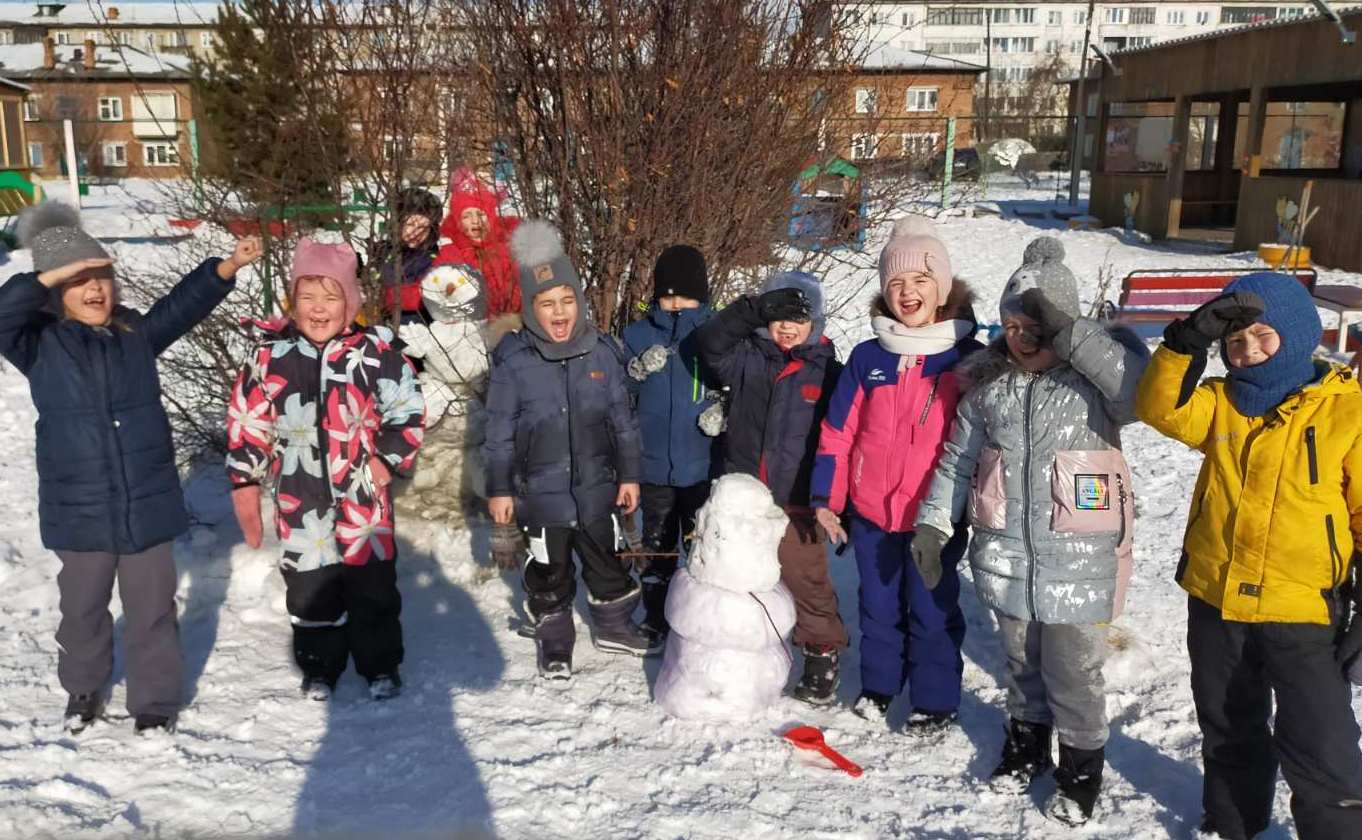 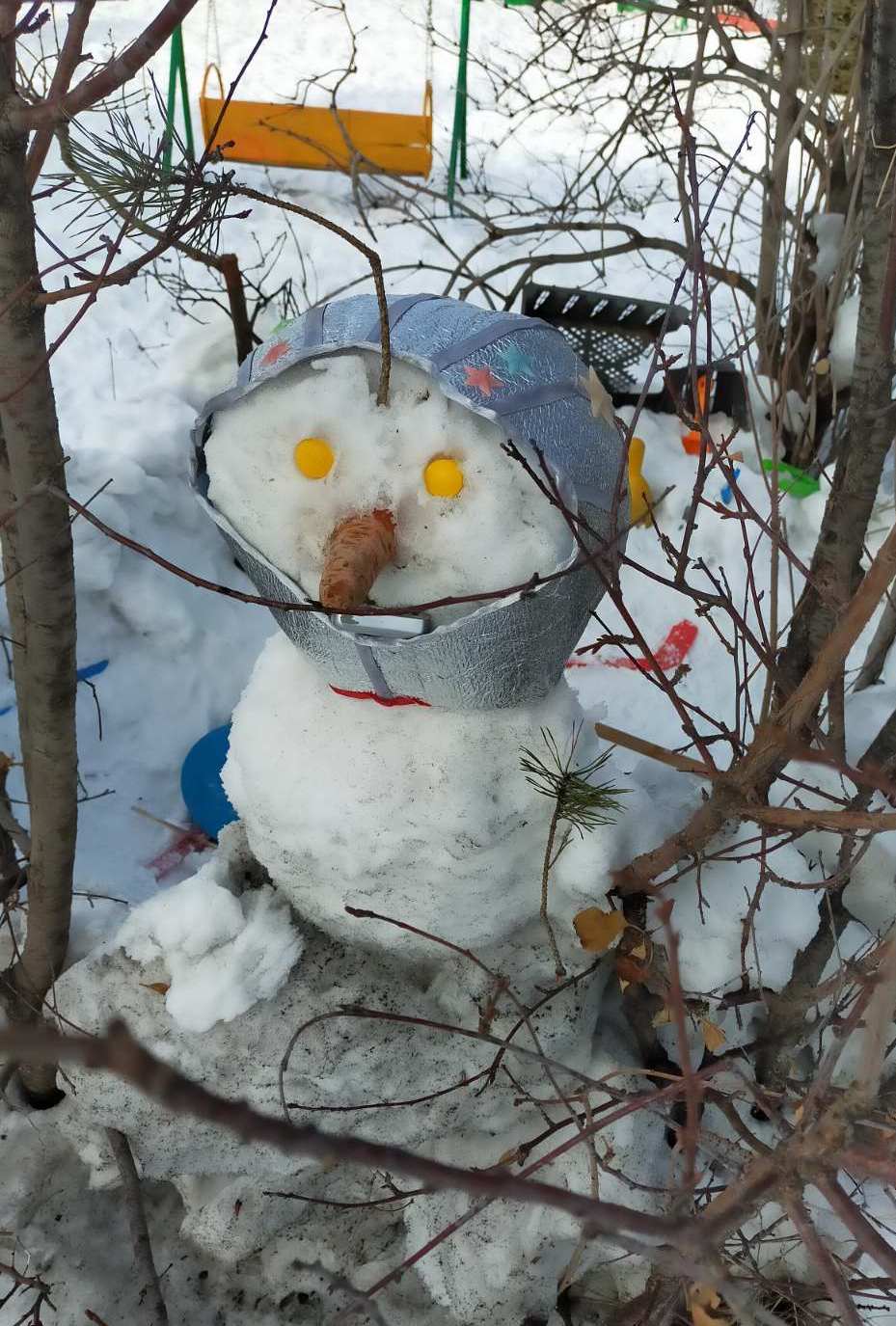 Удивился Снеговик,Снеговик – Космовик; – Я к такому не привык! Дождь пошёл, затем мороз. Я промок, Продрог, Замёрз! Коркой  льда покрылся вмигИ теперь я – Ледовик!
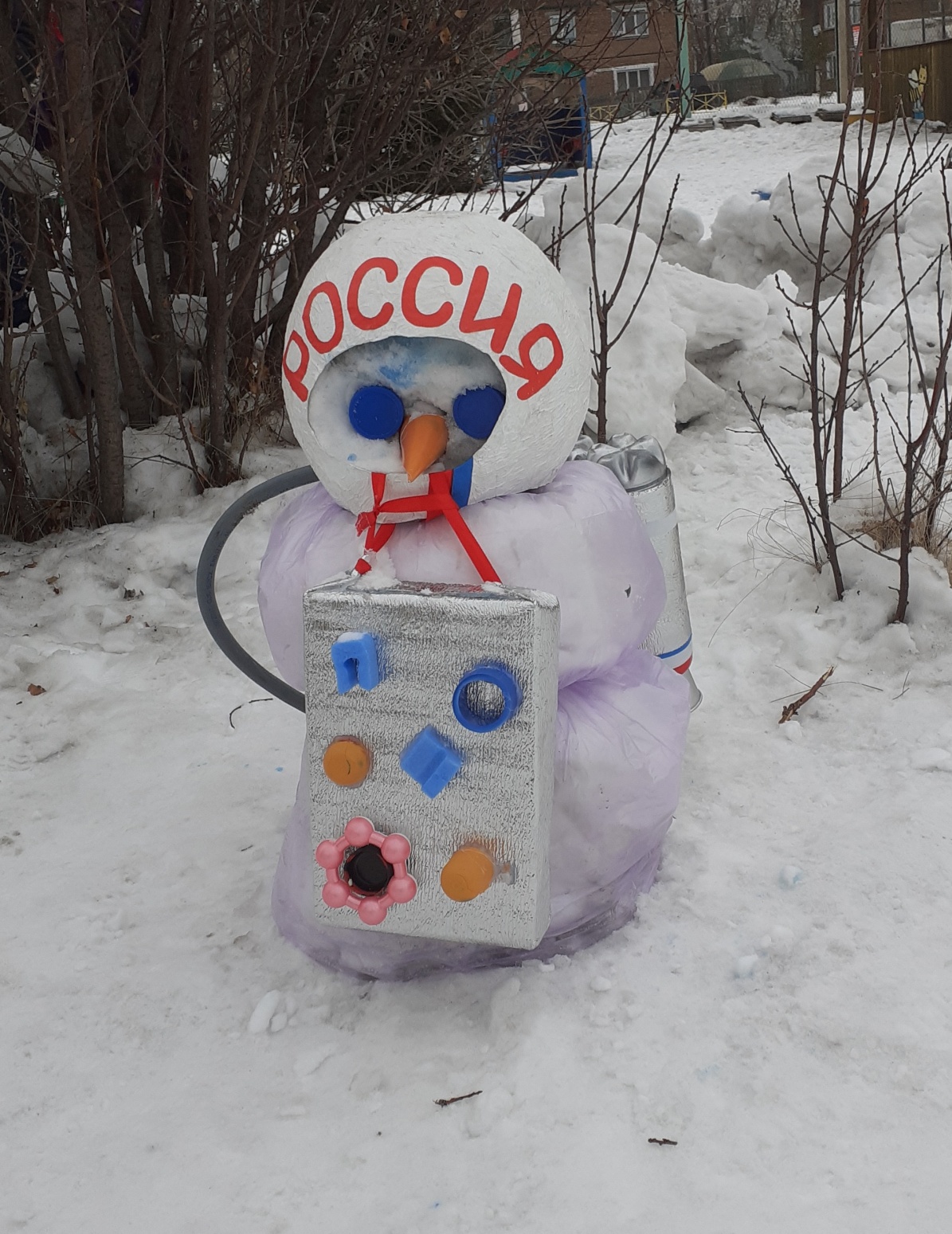 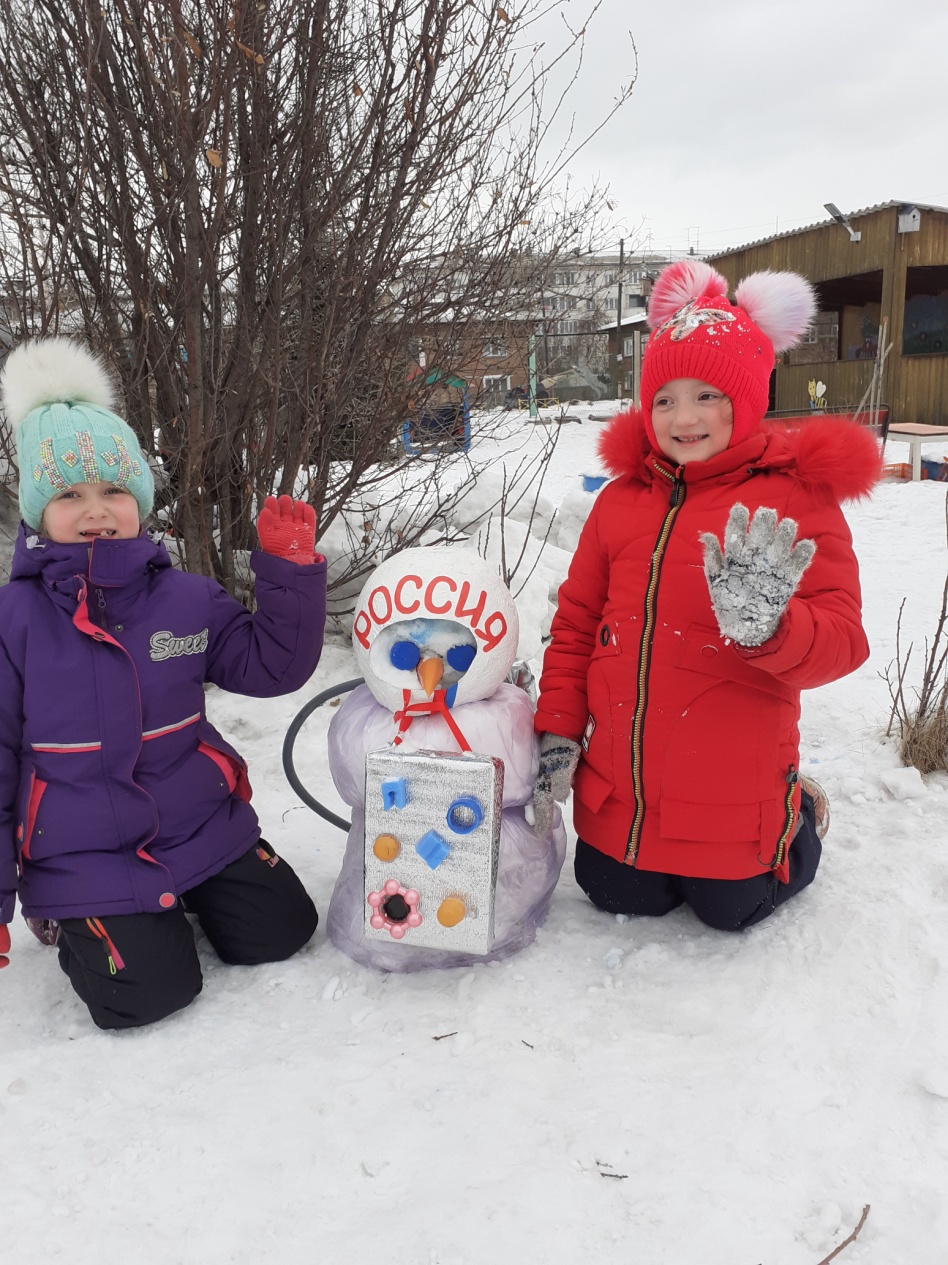 